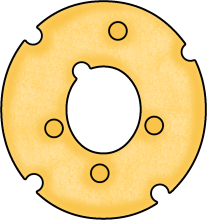 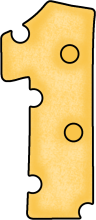 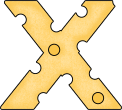 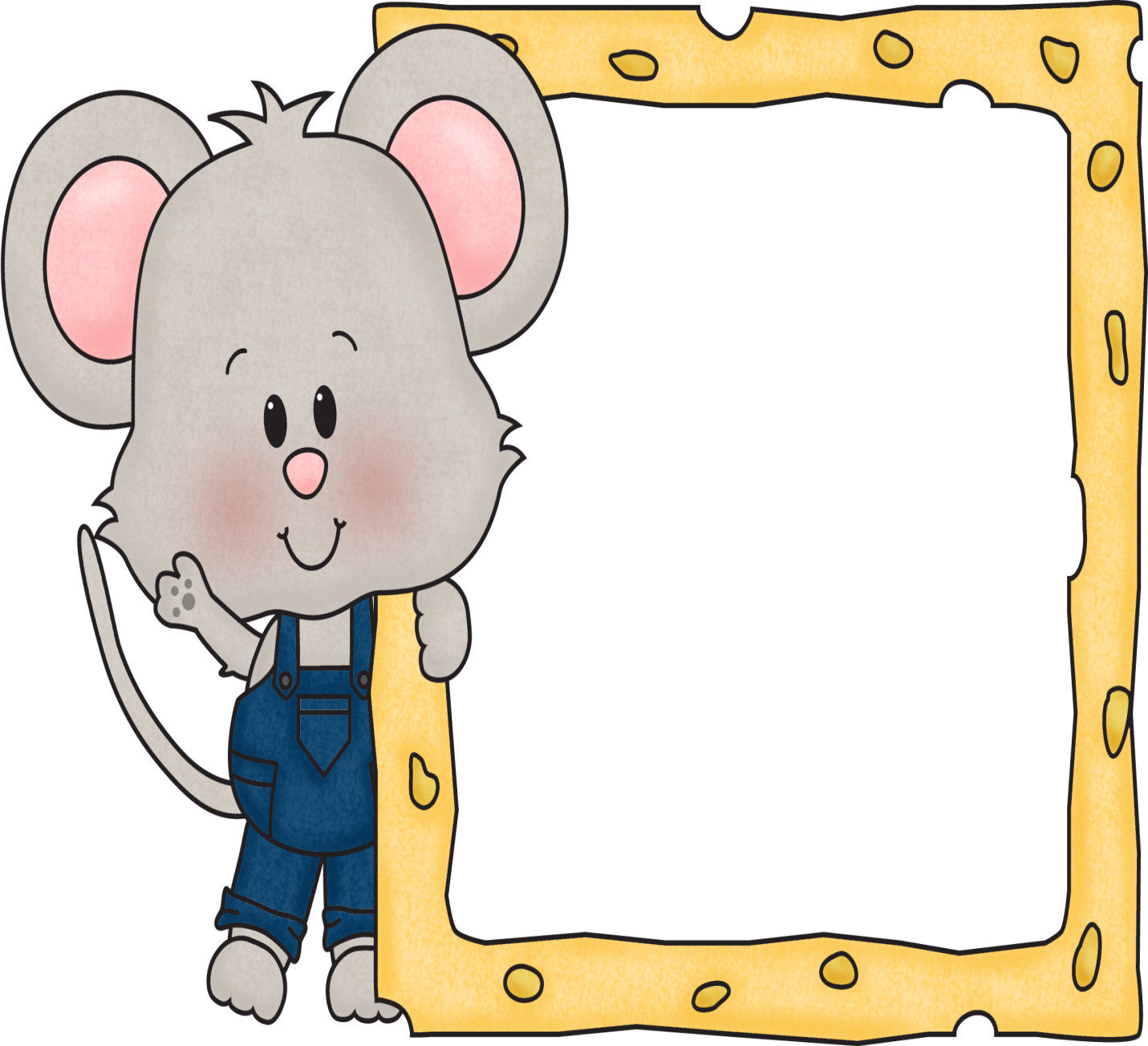 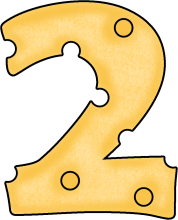 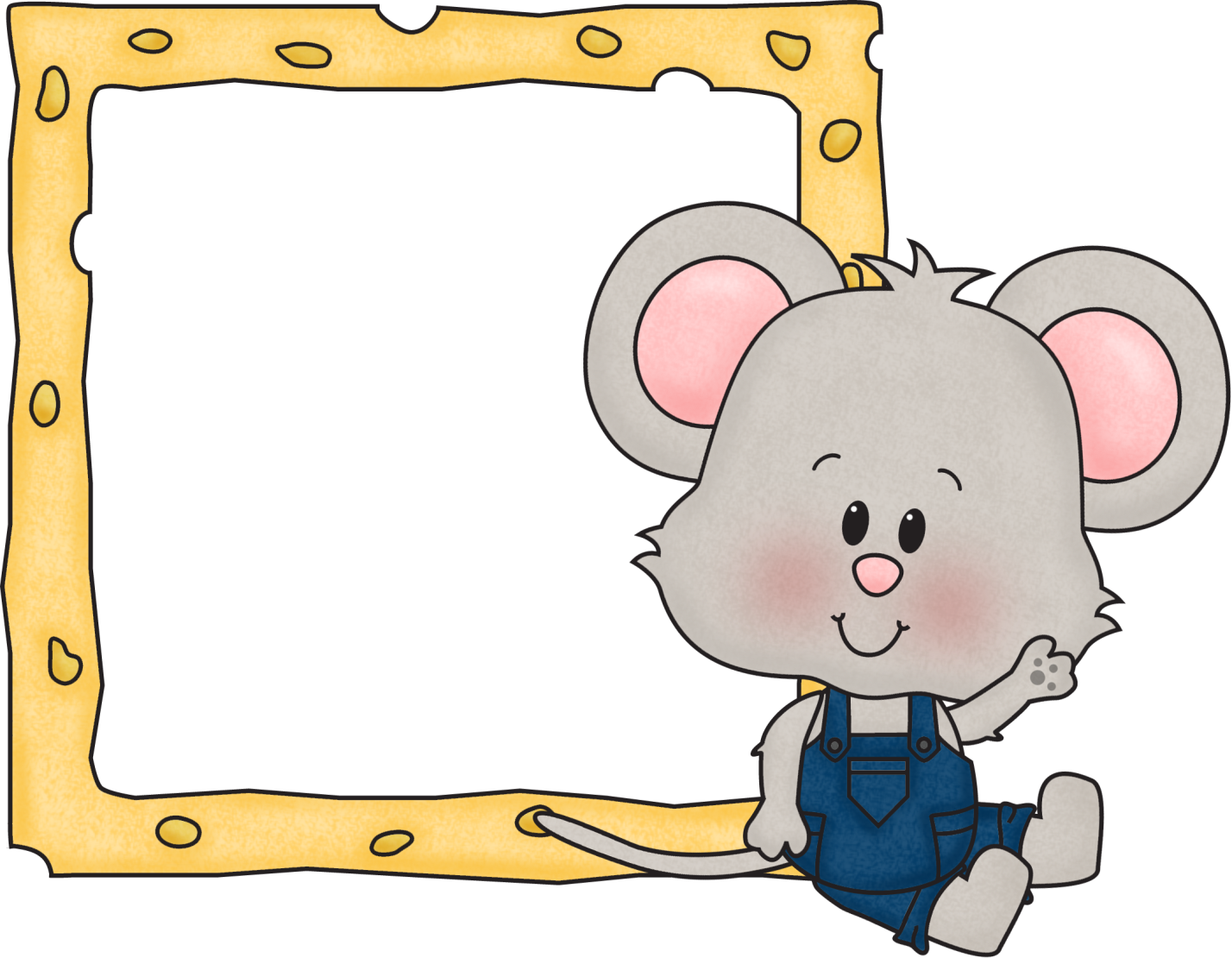 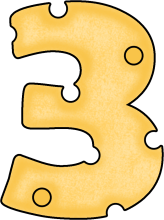 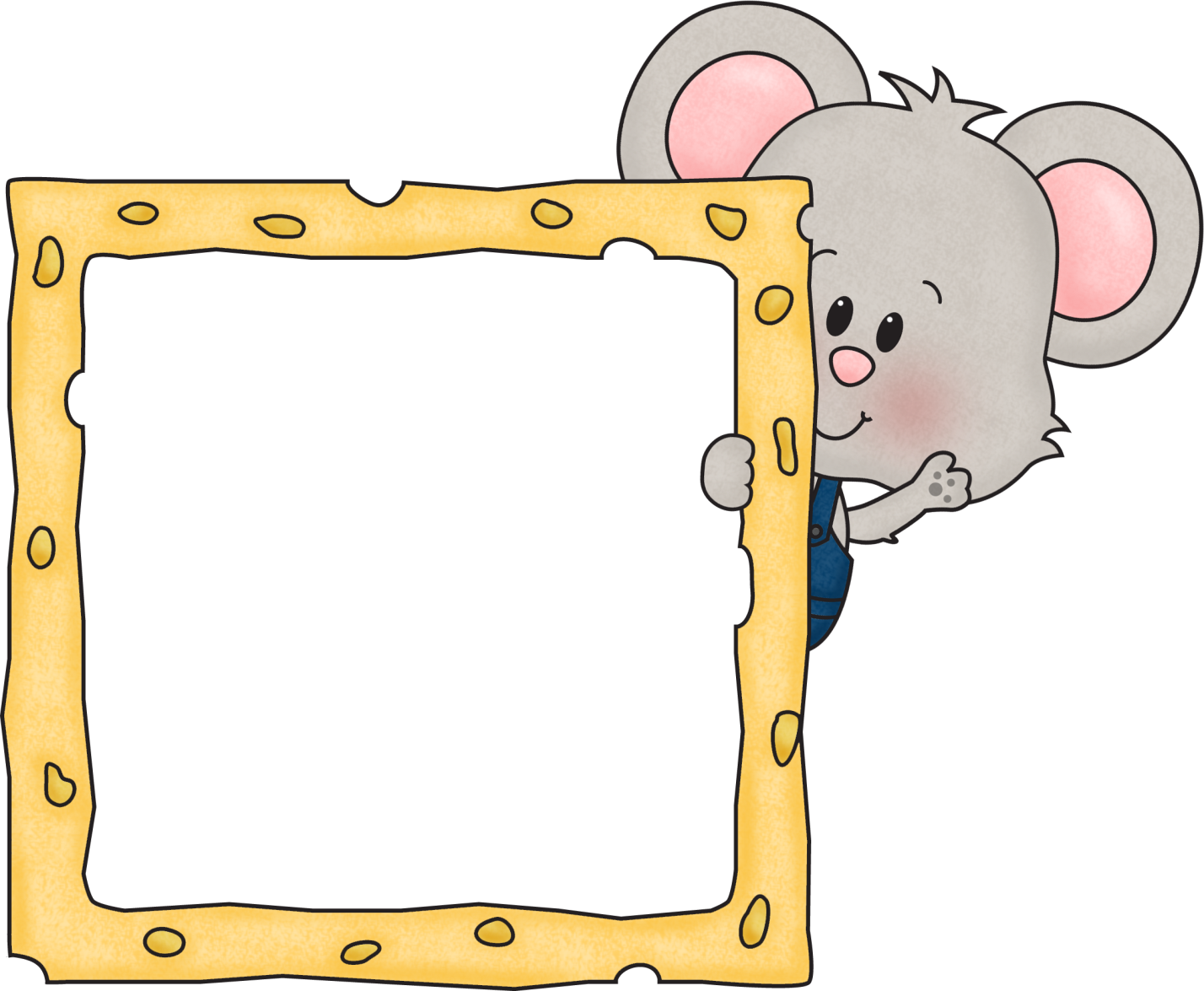 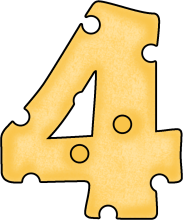 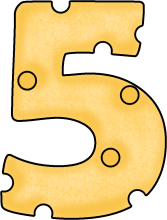 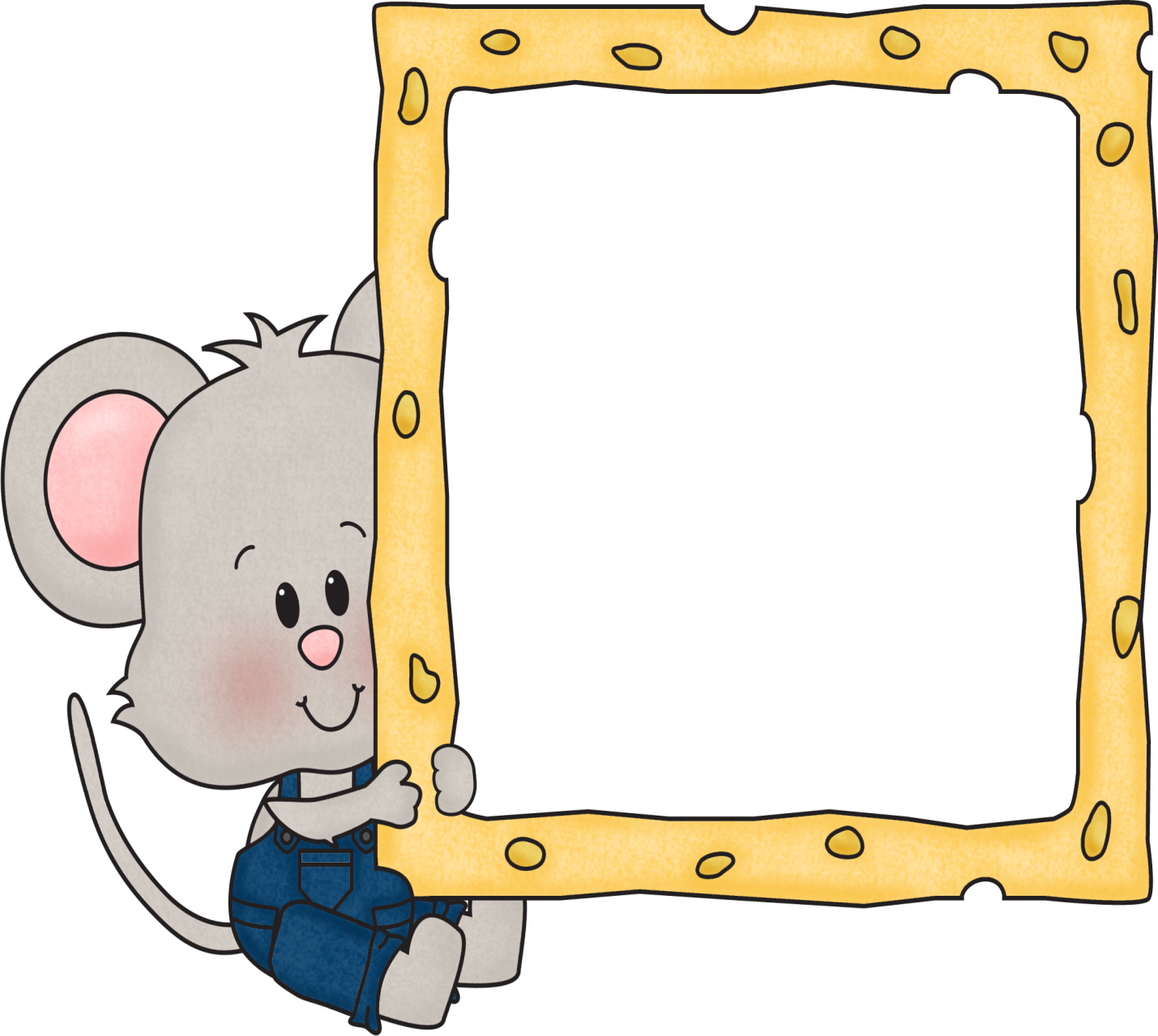 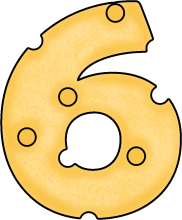 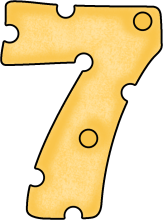 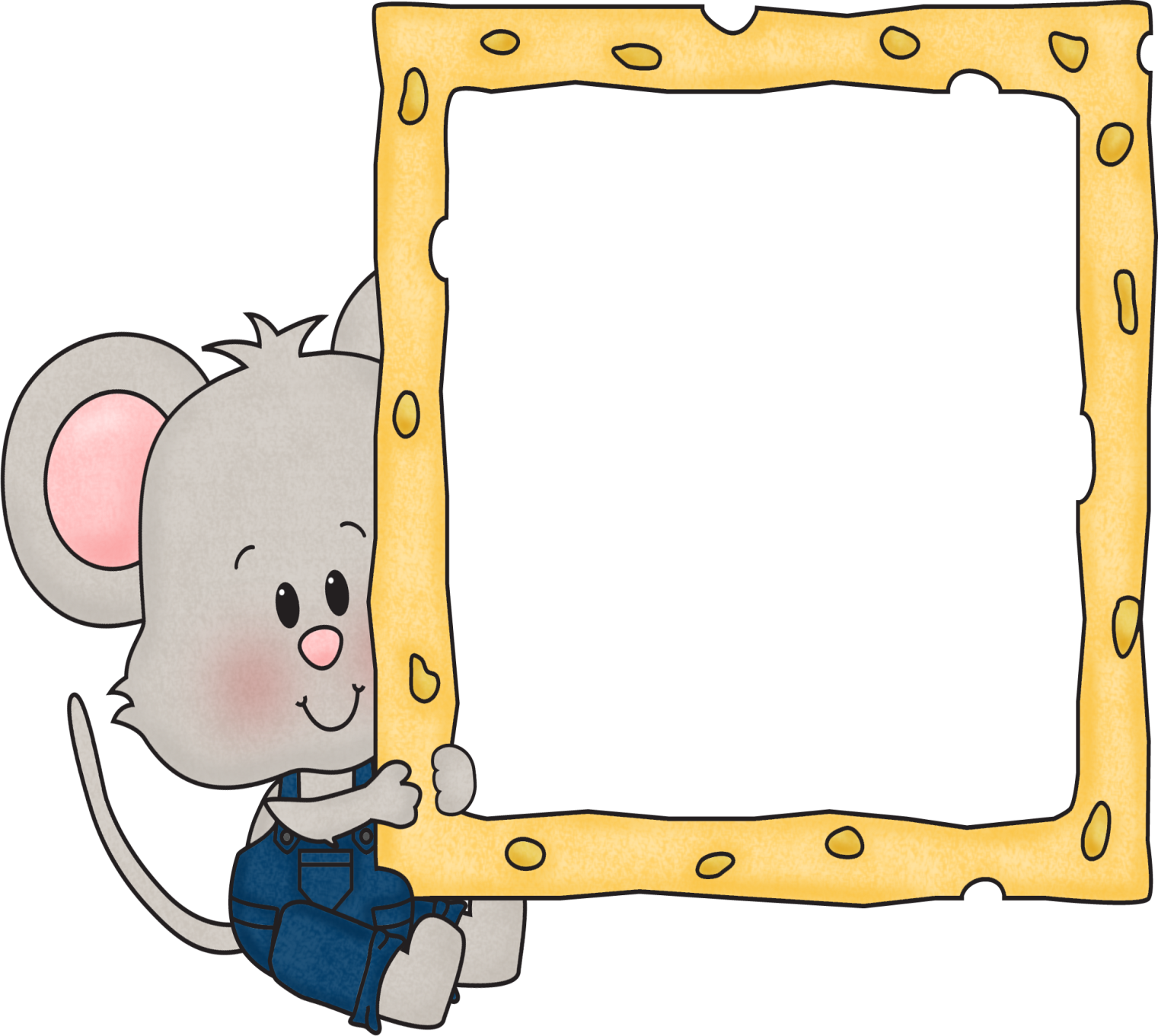 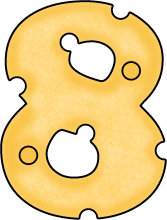 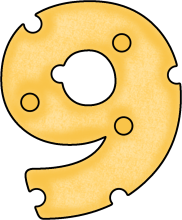 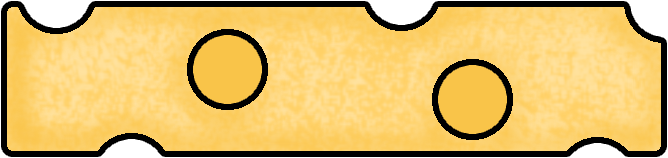 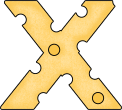 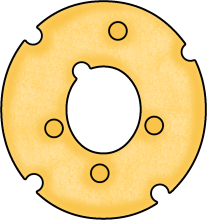 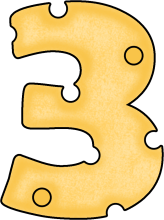 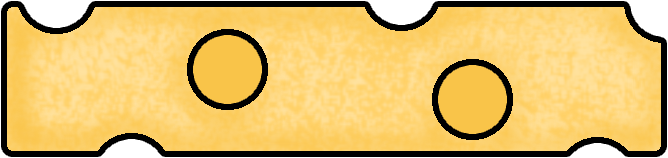 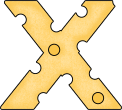 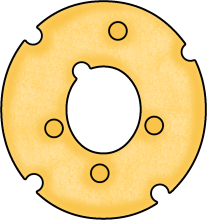 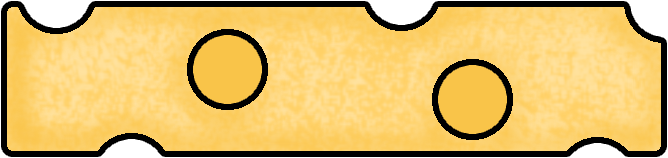 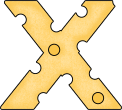 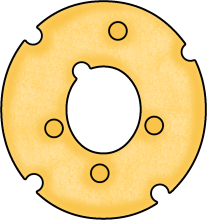 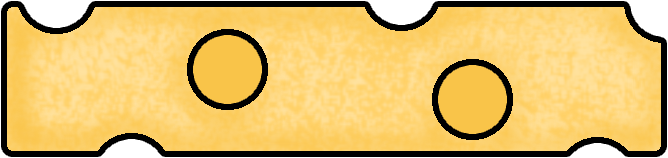 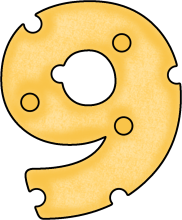 MONDAYMy child practiced their multiplication facts for at least five minutes today:Date: ________________Parent signature: ______________TUESDAYMy child practiced their multiplication facts for at least five minutes today:Date: ________________Parent signature: ______________WEDNESDAYMy child practiced their multiplication facts for at least five minutes today:Date: ________________Parent signature: ______________THURSDAYMy child practiced their multiplication facts for at least five minutes today:Date: ________________Parent signature: ______________MONDAYMy child practiced their multiplication facts for at least five minutes today:Date: ________________Parent signature: ______________TUESDAYMy child practiced their multiplication facts for at least five minutes today:Date: ________________Parent signature: ______________WEDNESDAYMy child practiced their multiplication facts for at least five minutes today:Date: ________________Parent signature: ______________THURSDAYMy child practiced their multiplication facts for at least five minutes today:Date: ________________Parent signature: ______________MONDAYMy child practiced their multiplication facts for at least five minutes today:Date: ________________Parent signature: ______________TUESDAYMy child practiced their multiplication facts for at least five minutes today:Date: ________________Parent signature: ______________WEDNESDAYMy child practiced their multiplication facts for at least five minutes today:Date: ________________Parent signature: ______________THURSDAYMy child practiced their multiplication facts for at least five minutes today:Date: ________________Parent signature: ______________MONDAYMy child practiced their multiplication facts for at least five minutes today:Date: ________________Parent signature: ______________TUESDAYMy child practiced their multiplication facts for at least five minutes today:Date: ________________Parent signature: ______________WEDNESDAYMy child practiced their multiplication facts for at least five minutes today:Date: ________________Parent signature: ______________THURSDAYMy child practiced their multiplication facts for at least five minutes today:Date: ________________Parent signature: ______________MONDAYMy child practiced their multiplication facts for at least five minutes today:Date: ________________Parent signature: ______________TUESDAYMy child practiced their multiplication facts for at least five minutes today:Date: ________________Parent signature: ______________WEDNESDAYMy child practiced their multiplication facts for at least five minutes today:Date: ________________Parent signature: ______________THURSDAYMy child practiced their multiplication facts for at least five minutes today:Date: ________________Parent signature: ______________MONDAYMy child practiced their multiplication facts for at least five minutes today:Date: ________________Parent signature: ______________TUESDAYMy child practiced their multiplication facts for at least five minutes today:Date: ________________Parent signature: ______________WEDNESDAYMy child practiced their multiplication facts for at least five minutes today:Date: ________________Parent signature: ______________THURSDAYMy child practiced their multiplication facts for at least five minutes today:Date: ________________Parent signature: ______________MONDAYMy child practiced their multiplication facts for at least five minutes today:Date: ________________Parent signature: ______________TUESDAYMy child practiced their multiplication facts for at least five minutes today:Date: ________________Parent signature: ______________WEDNESDAYMy child practiced their multiplication facts for at least five minutes today:Date: ________________Parent signature: ______________THURSDAYMy child practiced their multiplication facts for at least five minutes today:Date: ________________Parent signature: ______________MONDAYMy child practiced their multiplication facts for at least five minutes today:Date: ________________Parent signature: ______________TUESDAYMy child practiced their multiplication facts for at least five minutes today:Date: ________________Parent signature: ______________WEDNESDAYMy child practiced their multiplication facts for at least five minutes today:Date: ________________Parent signature: ______________THURSDAYMy child practiced their multiplication facts for at least five minutes today:Date: ________________Parent signature: ______________MONDAYMy child practiced their multiplication facts for at least five minutes today:Date: ________________Parent signature: ______________TUESDAYMy child practiced their multiplication facts for at least five minutes today:Date: ________________Parent signature: ______________WEDNESDAYMy child practiced their multiplication facts for at least five minutes today:Date: ________________Parent signature: ______________THURSDAYMy child practiced their multiplication facts for at least five minutes today:Date: ________________Parent signature: ______________MONDAYMy child practiced their multiplication facts for at least five minutes today:Date: ________________Parent signature: ______________TUESDAYMy child practiced their multiplication facts for at least five minutes today:Date: ________________Parent signature: ______________WEDNESDAYMy child practiced their multiplication facts for at least five minutes today:Date: ________________Parent signature: ______________THURSDAYMy child practiced their multiplication facts for at least five minutes today:Date: ________________Parent signature: ______________MONDAYMy child practiced their multiplication facts for at least five minutes today:Date: ________________Parent signature: ______________TUESDAYMy child practiced their multiplication facts for at least five minutes today:Date: ________________Parent signature: ______________WEDNESDAYMy child practiced their multiplication facts for at least five minutes today:Date: ________________Parent signature: ______________THURSDAYMy child practiced their multiplication facts for at least five minutes today:Date: ________________Parent signature: ______________MONDAYMy child practiced their multiplication facts for at least five minutes today:Date: ________________Parent signature: ______________TUESDAYMy child practiced their multiplication facts for at least five minutes today:Date: ________________Parent signature: ______________WEDNESDAYMy child practiced their multiplication facts for at least five minutes today:Date: ________________Parent signature: ______________THURSDAYMy child practiced their multiplication facts for at least five minutes today:Date: ________________Parent signature: ______________